Large Sunflower Knitting PatternPermission granted by L.T. MarshallSafety guidelinesThe items in these patterns are not suitable for babies and very young children due to possible choking hazards.Knitting yarnsDouble knitting in various colours, as stated in the instructions.AbbreviationsP - Purl. P1 - Purl one. Pwise - Purl Wise.K - Knit. K1 - Knit one. Kwise - Knit WiseSts - stitchesK2 tog - Knit 2 Together. P2 tog - Purl 2 Together.Inc 1 - Increase 1 stitch by knitting into front and back of the stitch.Y.Fwd - Yarn forward around needle. St-st - Stocking Stitch (start with K row unless otherwise stated). G-st - Garter stitchSlp1 - Slip one stitch to other needle without working it B+T tightly - Break off yarn leaving a long end and thread it through stitches left on knitting needle, pull together tightly then fasten off.Additional instructionsFor some of the detailing you will maybe need to be able to make a chain stitch.For This Project - You need.Knitting yarns: Yellow, BrownAdditional materials: Scrap Card, Brown felt, Toy stuffingTools: No.10 Needles (UK size) or 3.25mm USA size, Wool needle, Scissors.Petals With sunflower yellow yarn (make 17)- if you make your petals too close together you may need more petals.Cast on 4stsP 1 rowKw inc1 into every st - 8stsSt st 4 rowsP1, P2tog, P2, P2tog, P1 - 6 stsSt st 3 rowsP1, P2tog, P2tog, P1 - 4stsSt st 2 rowsK1, K2tog, K1P3togCut off yarn leaving a long tail to sew with, thread through remaining stitch and pull tight to fasten off.To prepare petals for sewing to the centre, over stitch neatly down one side so the thread ends at the base of the petal. Sew in and out along cast on edge and pull tight to gather base. Secure thread leaving enough to sew to flower centre.
Flower Centre With brown yarn (make 2)Cast on 30 StsK1 row.(K2, K2tog) to last 2 Sts - K2. 23 stsK1 row.(K1, K2 tog) to last 2 Sts - K2. 16 stsK1 row.(K2 tog) to end. 7 stsB+T tightly.Take one of your brown centres and find a circular object just smaller than the circle it creates when laid flat and draw around. Cut out. Use this circle to cut out a brown piece of felt too, which will stop the card shining through. Sew the side seams together on your knitted piece to make the circle shape complete.You are going to sandwich one brown, then the card, then the felt and then another brown together and sew all around the outer edge to create your flower centre. To make the sunflower headWith your centre brown piece, you are going to sew your first row of petals around the outer edge so that they sit side by side with a tiny gap. Then sew the second row just behind so they peek between the front row petals as shown.Make sure your stitches are all on the back of the centre brown piece.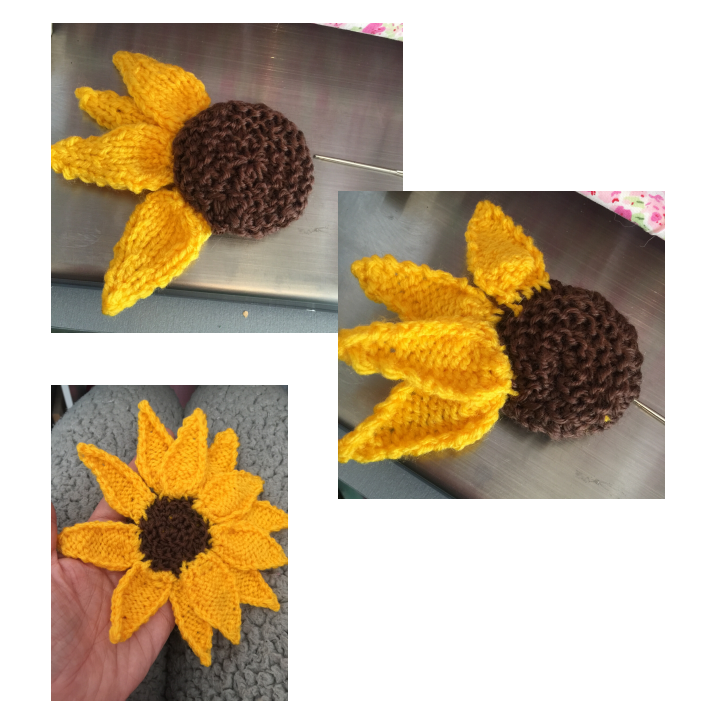 